Παιδιά μου,Καταλάβατε τις αφαιρέσεις ανάμεσα στις δεκάδες; Φτιάξατε μια ωραία ιστορία με τις εικονίτσες στην άσκηση 3 του τετραδίου εργασιών γλώσσας; Σήμερα θα έχετε ένα όμορφο ποίημα από το ανθολόγιο. Θέλω να το διαβάσετε πολύ καλά κι αν μπορείτε να το μάθετε κι απέξω! Μην ξεχάσετε να βάλετε νούμερα στις στροφές... Για αντιγραφή θα έχετε την πρώτη στροφή. (δυο φορές) Όπου αλλάζει γραμμή ο ποιητής, αλλάζουμε κι εμείς! Για περισσότερη εξάσκηση στα  θηλυκά και ουδέτερα σας δίνω ακόμα μια φωτοτυπία. Πάμε τώρα και στα μαθηματικά μας…Ξέρουμε ότι:1)4+1=5						 1)5-3=2   άρα					             άρα 		   14+1=15			                      15-3=122)5+2=7						  2)7-3=4   άρα						     άρα     15+2=17				             17-3=143)3+2=5						  3)6-1=5   άρα						      άρα     13+2=15	                              16-1=15Παρατηρώ ότι:Οι μονάδες είναι ίδιες. Το μόνο που αλλάζει είναι η δεκάδα που μπαίνει μπροστά από τον πρώτο αριθμό. Αυτήν βάζουμε και μπροστά από το αποτέλεσμα!Είδατε τι εύκολο που είναι;ΑΣΚΗΣΗ ΚΑΤΩ ΑΠΟ ΤΗΝ ΑΝΤΙΓΡΑΦΗ4+3=                                             5-2=14+3=                                           15-2=5+1=                                              4-2=15+1=                                            14-2=6+3=                                               8-3=16+3=                                            18-3=7+2=                                               6-3=17+2=                                            16-3=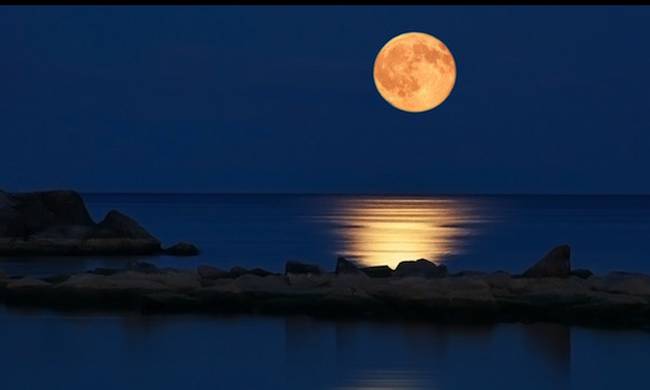 Απολαύστε ένα υπέροχο μουσικό κομμάτι εμπνευσμένο από το φεγγαράκι…Πάτα εδώhttps://safeyoutube.net/w/pBeG                              